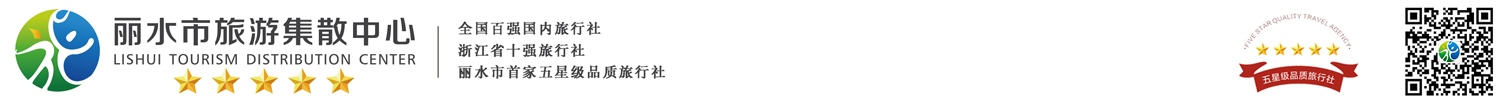 【樱花盛开咯】磐安樱花谷 十八涡一日行程单行程安排费用说明其他说明产品编号462837出发地全国联运目的地行程天数1去程交通汽车返程交通汽车参考航班无无无无无产品亮点无无无无无D1D1行程详情上午：丽水指定时间集合乘坐大巴前往磐安（车程约3小时），抵达后前往游览【浙中大峡谷夹溪十八涡】，两侧危崖相逼，形成十八个接连不断的险涡和深潭，景区内山峰起伏，怪石嶙峋，瀑潭精美，景观具有雄、奇、险、秀、幽、古之特色，游览天牛喘月、神龟守门、天下第一冰臼、财神庙等。《永远的铭记》、《徽娘宛心》、《毛泽东与军规》等电视剧在此取景拍摄。用餐早餐：X     午餐：X     晚餐：X   住宿无费用包含1、交通：全程空调旅游车（按实际拼团人数选择车型，每人确保正座）；1、交通：全程空调旅游车（按实际拼团人数选择车型，每人确保正座）；1、交通：全程空调旅游车（按实际拼团人数选择车型，每人确保正座）；费用不包含1、不含餐；1、不含餐；1、不含餐；预订须知我社及地接社在征得旅游者同意的情况下可根据实际情况更改游览顺序！温馨提示1、如遇国家政策性价格调整及不可抗拒之因素造成的费用差额不含； 保险信息特别告知：按《中华人民共和国旅游法》第五十七条及本公司的规定，游客出团前应当与本公司签订完毕旅游合同。未签订旅游合同的，本公司保留单方面终止服务的权利。签字即表示游客已仔细阅读并完全理解本旅游行程单中各个组成部分的内容及含义，并完全同意本条约定的双方的权利和义务。